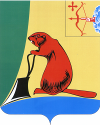 АДМИНИСТРАЦИЯ ТУЖИНСКОГО МУНИЦИПАЛЬНОГО РАЙОНАКИРОВСКОЙ ОБЛАСТИПОСТАНОВЛЕНИЕпгт  ТужаО внесении изменений в постановление администрации Тужинского района от 13.02.2012 №66В целях приведения в соответствие постановления администрации Тужинского района от 13.02.2012 №66 «Об утверждении Положения об организации пассажирских перевозок автомобильным транспортом по социально значимым маршрутам в Тужинском районе», с Постановлением Правительства РФ от 02.04.2012 №280 «Об утверждении Положения о лицензировании перевозок пассажиров автомобильным транспортом, оборудованным для перевозок более 8 человек (за исключением случая, если указанная деятельность осуществляется для обеспечения собственных нужд юридического лица или индивидуального предпринимателя)» и законом Кировской области от 27.12.2006 № 74-ЗО «Об организации в Кировской области транспортного обслуживания населения автомобильным транспортом в пригородном и межмуниципальном сообщении», администрация Тужинского района постановляет:Внести в Положение «Об организации пассажирских перевозок автомобильным транспортом в муниципальном образовании Тужинский муниципальный район» (далее - Положение), утверждённое постановлением администрацией Тужинского района от 13.02.2012 №66 следующие изменения:Раздел 2 Положения изложить в следующей редакции:«2. Основные термины и понятия,используемые в настоящем ПоложенииОсновные термины и понятия, используемые в настоящем Положении:1) маршрут регулярных перевозок (далее - регулярный маршрут) - предназначенный для осуществления перевозок пассажиров и багажа по расписаниям путь следования транспортного средства от начального остановочного пункта через промежуточные остановочные пункты до конечного остановочного пункта, которые определены в установленном порядке;2) межмуниципальный маршрут - регулярный маршрут, выходящий за границы населенного пункта на расстояние более 50 километров и обеспечивающий автомобильные перевозки между муниципальными образованиями, проходящий при этом в административных границах области по территории двух и более муниципальных районов, городских округов;3) обеспечение безопасности дорожного движения - деятельность, направленная на предупреждение причин возникновения дорожно-транспортных происшествий, снижение тяжести их последствий;4) социальный маршрут - пригородный или межмуниципальный маршрут, не имеющий устойчивого пассажиропотока и необходимый для обеспечения жизнедеятельности населения, организация регулярных пассажирских перевозок по которому осуществляется в соответствии с требованиями настоящего Закона;5) организация транспортного обслуживания - комплекс действий, реализуемых органами государственной власти области в рамках предоставленной им компетенции, в целях удовлетворения потребностей граждан в регулярных пассажирских перевозках на пригородных и (или) межмуниципальных маршрутах;6) организатор автомобильных пассажирских перевозок в пригородном и межмуниципальном сообщении (далее - организатор перевозок) - уполномоченный Правительством области орган исполнительной власти области, осуществляющий функции в сфере организации транспортного обслуживания;7) паспорт маршрута - документ, характеризующий маршрут, наличие на нем линейных сооружений, начального и конечного пунктов маршрута (автовокзалов, автостанций, автокасс), остановочных пунктов, расстояний между ними, состояние дороги, а также работу перевозчиков на маршруте с даты его открытия;8) пригородный маршрут - регулярный маршрут между населенными пунктами Кировской области на расстояние до пятидесяти километров включительно между границами этих населенных пунктов;9) перевозчик - юридическое лицо, индивидуальный предприниматель, принявшие на себя по договору перевозки пассажира обязанность перевезти пассажира;10) расписание - график, устанавливающий время или интервалы прибытия транспортных средств в остановочный пункт либо отправления транспортных средств от остановочного пункта;11) реестр социальных маршрутов - перечень социальных пригородных и межмуниципальных маршрутов, открытых организатором перевозок, по которым осуществляются регулярные пассажирские перевозки в порядке и на условиях, установленных настоящим Законом;12) регулярные пассажирские перевозки - транспортное обслуживание заранее не определенного круга лиц, осуществляемое по регулярному маршруту с периодичностью, установленной в расписании.»1.2.  Пункт 6.2 раздела 6 Положения изложить в следующей редакции«6.2. Требования к перевозчику:6.2.1 наличие принадлежащих ему на праве собственности или ином законном основании и соответствующих установленным требованиям помещений и оборудования для технического обслуживания и ремонта транспортных средств либо наличие договора со специализированной организацией на предоставление услуг по техническому обслуживанию и ремонту транспортных средств;6.2.2 наличие водителей транспортных средств, заключивших с ним трудовой договор или договор об оказании услуг и имеющих необходимые квалификацию и стаж работы, а также прошедших медицинское освидетельствование в установленном порядке;6.2.3 наличие специалиста, осуществляющего предрейсовый медицинский осмотр водителей транспортных средств, имеющего высшее или среднее профессиональное медицинское образование и прошедшего обучение по дополнительной образовательной программе "Проведение предрейсового осмотра водителей транспортных средств", или наличие договора с медицинской организацией или индивидуальным предпринимателем, имеющими соответствующую лицензию;6.2.4 наличие на праве собственности или на ином законном основании необходимых для выполнения работ, транспортных средств соответствующих по назначению и конструкции техническим требованиям к осуществляемым перевозкам пассажиров и допущенных в установленном порядке к участию в дорожном движении;6.2.5 использование транспортных средств, оснащенных в установленном порядке техническими средствами контроля за соблюдением водителем режимов движения, труда и отдыха (при осуществлении регулярных перевозок пассажиров в междугородном сообщении);6.2.6 использование транспортных средств, оснащенных в установленном порядке техническими средствами контроля за соблюдением водителем режимов движения, труда и отдыха;6.2.7 использование транспортных средств, оснащенных в установленном порядке аппаратурой спутниковой навигации ГЛОНАСС или ГЛОНАСС/GPS;6.2.8 соблюдение требований, установленных статьей 20 Федерального закона "О безопасности дорожного движения";6.2.9 соблюдение требований, предъявляемых к перевозчику в соответствии с Федеральным законом "Устав автомобильного транспорта и городского наземного электрического транспорта", в том числе Правилами перевозок пассажиров и багажа автомобильным транспортом и городским наземным электрическим транспортом.Подпункты "6.2.6" и "6.2.7" пункта 6.2  вступают в силу с 1 января 2013 года» Настоящее постановление вступает в силу с момента его обнародования.Глава администрации района		  Е.В.Видякина    06.07.2012№ 410